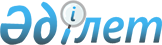 О внесении изменений и дополнений в решение городского маслихата от 23 декабря 2020 года № 44/353 "О городском бюджете на 2021-2023 годы"
					
			С истёкшим сроком
			
			
		
					Решение Балхашского городского маслихата Карагандинской области от 26 апреля 2021 года № 4/30. Зарегистрировано Департаментом юстиции Карагандинской области 30 апреля 2021 года № 6324. Прекращено действие в связи с истечением срока
      В соответствии с Бюджетным кодексом Республики Казахстан от 4 декабря 2008 года, Законом Республики Казахстан от 23 января 2001 года "О местном государственном управлении и самоуправлении в Республике Казахстан" Балхашский городской маслихат РЕШИЛ:
      1. Внести в решение городского маслихата от 23 декабря 2020 года №44/353 "О городском бюджете на 2021-2023 годы" (зарегистрировано в Реестре государственной регистрации нормативных правовых актов за № 6133, опубликовано в газетах "Балқаш өңірі" от 06 января 2021 года № 1-2 (12989), "Северное Прибалхашье" от 06 января 2021 года №1-2 (1986), в Эталонном контрольном банке нормативных правовых актов Республики Казахстан в электронном виде от 31 декабря 2020 года) следующие изменения и дополнения:
      1) пункт 1 изложить в новой редакции:
      "1. Утвердить городской бюджет на 2021-2023 годы согласно приложениям 1, 2 и 3 к настоящему решению, в том числе на 2021 год в следующих объемах:
      1) доходы – 15 464 305 тысяч тенге, в том числе по:
      налоговым поступлениям – 6 696 750 тысяч тенге;
      неналоговым поступлениям – 37 648 тысяч тенге;
      поступлениям от продажи основного капитала – 375 070 тысяч тенге;
      поступлениям трансфертов – 8 354 837 тысяч тенге;
      2) затраты – 17 329 866 тысяч тенге;
      3) чистое бюджетное кредитование – минус 2 103 тысяч тенге:
      бюджетные кредиты – 0 тысяч тенге;
      погашение бюджетных кредитов – 2 103 тысяч тенге;
      4) сальдо по операциям с финансовыми активами – минус 3 974 тысяч тенге, в том числе:
      приобретение финансовых активов – 0 тысяч тенге;
      поступления от продажи финансовых активов государства – 3 974 тысяч тенге;
      5) дефицит (профицит) бюджета – минус 1 859 484 тысяч тенге;
      6) финансирование дефицита (использование профицита) бюджета – 1 859 484 тысяч тенге:
      поступление займов – 840 тысяч тенге;
      погашение займов – 200 000 тысяч тенге;
      используемые остатки бюджетных средств – 2 058 644 тысяч тенге.";
      2) дополнить пунктом 7-1 следующего содержания:
      "7-1. Установить, что в составе затрат городского бюджета на 2021 год предусмотрен возврат неиспользованных (недоиспользованных) целевых трансфертов, выделенных в 2020 году, в сумме 8869 тысячи тенге.";
      3) дополнить пунктом 7-2 следующего содержания:
      "7-2. Учесть, что в составе поступлений городского бюджета на 2021 год предусмотрены бюджетные кредиты в сумме 840 тысяч тенге на проектирование и (или) строительство жилья.";
      4) приложение 1, 4 и 8 к указанному решению изложить в новой редакции согласно приложениям 1, 2 и 3 к настоящему решению.
      2. Настоящее решение вводится в действие с 1 января 2021 года и подлежит официальному опубликованию. Городской бюджет на 2021 год Целевые текущие трансферты на 2021 год Перечень бюджетных программ развития городского бюджета на 2021 год
					© 2012. РГП на ПХВ «Институт законодательства и правовой информации Республики Казахстан» Министерства юстиции Республики Казахстан
				
      Председатель сессии 

Р. Савутов

      Секретарь городского маслихата 

К. Тейлянов
Приложение 1 к решению
Балхашского городского
маслихата
от 26 апреля 2021 года
№ 4/30Приложение 1
к решению Балхашского городского
маслихата от 23 декабря 2020 года
№44/353
Категория
Класс
Подкласс
Наименование
Сумма, (тысяч тенге)
I. Доходы 
15 464 305
1
Налоговые поступления
6 696 750
01
Подоходный налог
3 051 694
1
Корпоративный подоходный налог
816 075
2
Индивидуальный подоходный налог
2 235 619
03
Социальный налог
1 876 867
1
Социальный налог
1 876 867
04
Hалоги на собственность
1 012 845
1
Hалоги на имущество
788 324
3
Земельный налог
25 731
4
Hалог на транспортные средства
198 647
5
Единый земельный налог
143
05
Внутренние налоги на товары, работы и услуги
744 046
2
Акцизы
10 886
3
Поступления за использование природных и других ресурсов
674 215
4
Сборы за ведение предпринимательской и профессиональной деятельности
58 945
08
Обязательные платежи, взимаемые за совершение юридически значимых действий и (или) выдачу документов уполномоченными на то государственными органами или должностными лицами
11 298
1
Государственная пошлина
11 298
2
Неналоговые поступления
37 648
01
Доходы от государственной собственности
34 561
1
Поступления части чистого дохода государственных предприятий
2 028
5
Доходы от аренды имущества, находящегося в государственной собственности
32 533
02
Поступления от реализации товаров (работ, услуг) государственными учреждениями, финансируемыми из государственного бюджета
134
1
Поступления от реализации товаров (работ, услуг) государственными учреждениями, финансируемыми из государственного бюджета
134
06
Прочие неналоговые поступления
2 953
1
Прочие неналоговые поступления
2 953
3
Поступления от продажи основного капитала
375 070
01
Продажа государственного имущества, закрепленного за государственными учреждениями
334 070
1
Продажа государственного имущества, закрепленного за государственными учреждениями
334 070
03
Продажа земли и нематериальных активов
41 000
1
Продажа земли
22 000
2
Продажа нематериальных активов
19 000
4
Поступления трансфертов 
8 354 837
02
Трансферты из вышестоящих органов государственного управления
8 354 837
2
Трансферты из областного бюджета
8 354 837
Функциональная группа
Функциональная группа
Функциональная группа
Функциональная группа
Функциональная группа
Сумма, (тысяч тенге)
Функциональная подгруппа
Функциональная подгруппа
Функциональная подгруппа
Функциональная подгруппа
Сумма, (тысяч тенге)
Администратор бюджетных программ
Администратор бюджетных программ
Администратор бюджетных программ
Сумма, (тысяч тенге)
Программа
Программа
Сумма, (тысяч тенге)
Наименование
Сумма, (тысяч тенге)
II. Затраты
17 329 866
01
Государственные услуги общего характера
647 009
1
Представительные, исполнительные и другие органы, выполняющие общие функции государственного управления
304 236
112
Аппарат маслихата района (города областного значения)
30 973
001
Услуги по обеспечению деятельности маслихата района (города областного значения)
30 219
003
Капитальные расходы государственного органа 
754
122
Аппарат акима района (города областного значения)
273 263
001
Услуги по обеспечению деятельности акима района (города областного значения)
260 882
003
Капитальные расходы государственного органа 
12 381
2
Финансовая деятельность
38 304
459
Отдел экономики и финансов района (города областного значения)
3 371
003
Проведение оценки имущества в целях налогообложения
3 371
489
Отдел государственных активов и закупок района (города областного значения)
34 933
001
Услуги по реализации государственной политики в области управления государственных активов и закупок на местном уровне
29 133
003
Капитальные расходы государственного органа 
150
005
Приватизация, управление коммунальным имуществом, постприватизационная деятельность и регулирование споров, связанных с этим 
700
007
Приобретение имущества в коммунальную собственность
4 950
9
Прочие государственные услуги общего характера
304 469
454
Отдел предпринимательства и сельского хозяйства района (города областного значения)
50 382
001
Услуги по реализации государственной политики на местном уровне в области развития предпринимательства и сельского хозяйства
48 806
007
Капитальные расходы государственного органа 
1 576
458
Отдел жилищно-коммунального хозяйства, пассажирского транспорта и автомобильных дорог района (города областного значения)
129 510
001
Услуги по реализации государственной политики на местном уровне в области жилищно-коммунального хозяйства, пассажирского транспорта и автомобильных дорог
103 177
113
Целевые текущие трансферты нижестоящим бюджетам
26 333
459
Отдел экономики и финансов района (города областного значения)
65 147
001
Услуги по реализации государственной политики в области формирования и развития экономической политики, государственного планирования, исполнения бюджета и управления коммунальной собственностью района (города областного значения)
61 745
015
Капитальные расходы государственного органа
500
113
Целевые текущие трансферты нижестоящим бюджетам
2 902
486
Отдел земельных отношений, архитектуры и градостроительства района (города областного значения)
59 430
001
Услуги по реализации государственной политики в области регулирования земельных отношений, архитектуры и градостроительства на местном уровне
59 205
003
Капитальные расходы государственного органа 
225
02
Оборона
42 740
1
Военные нужды
19 247
122
Аппарат акима района (города областного значения)
19 247
005
Мероприятия в рамках исполнения всеобщей воинской обязанности
19 247
2
Организация работы по чрезвычайным ситуациям
23 493
122
Аппарат акима района (города областного значения)
23 493
006
Предупреждение и ликвидация чрезвычайных ситуаций масштаба района (города областного значения)
10 510
007
Мероприятия по профилактике и тушению степных пожаров районного (городского) масштаба, а также пожаров в населенных пунктах, в которых не созданы органы государственной противопожарной службы
12 983
03
Общественный порядок, безопасность, правовая, судебная, уголовно-исполнительная деятельность
74 370
9
Прочие услуги в области общественного порядка и безопасности
74 370
458
Отдел жилищно-коммунального хозяйства, пассажирского транспорта и автомобильных дорог района (города областного значения)
74 370
021
Обеспечение безопасности дорожного движения в населенных пунктах
74 370
06
Социальная помощь и социальное обеспечение
920 717
1
Социальное обеспечение
65 744
451
Отдел занятости и социальных программ района (города областного значения)
65 744
005
Государственная адресная социальная помощь
65 744
2
Социальная помощь
697 972
451
Отдел занятости и социальных программ района (города областного значения)
697 972
002
Программа занятости
271 002
006
Оказание жилищной помощи 
7 594
007
Социальная помощь отдельным категориям нуждающихся граждан по решениям местных представительных органов
177 902
010
Материальное обеспечение детей-инвалидов, воспитывающихся и обучающихся на дому
1 670
014
Оказание социальной помощи нуждающимся гражданам на дому
89 675
017
Обеспечение нуждающихся инвалидов протезно-ортопедическими, сурдотехническими и тифлотехническими средствами, специальными средствами передвижения, обязательными гигиеническими средствами, а также предоставление услуг санаторно-курортного лечения, специалиста жестового языка, индивидуальных помощников в соответствии с индивидуальной программой реабилитации инвалида
97 015
023
Обеспечение деятельности центров занятости населения
53 114
9
Прочие услуги в области социальной помощи и социального обеспечения
157 001
451
Отдел занятости и социальных программ района (города областного значения)
157 001
001
Услуги по реализации государственной политики на местном уровне в области обеспечения занятости и реализации социальных программ для населения
95 747
011
Оплата услуг по зачислению, выплате и доставке пособий и других социальных выплат
2 222
021
Капитальные расходы государственного органа 
182
050
Обеспечение прав и улучшение качества жизни инвалидов в Республике Казахстан
27 573
054
Размещение государственного социального заказа в неправительственных организациях
29 331
067
Капитальные расходы подведомственных государственных учреждений и организаций
1 946
07
Жилищно-коммунальное хозяйство
6 283 954
1
Жилищное хозяйство
3 649 264
458
Отдел жилищно-коммунального хозяйства, пассажирского транспорта и автомобильных дорог района (города областного значения)
341 197
004
Обеспечение жильем отдельных категорий граждан
333 512
049
Проведение энергетического аудита многоквартирных жилых домов 
7 685
467
Отдел строительства района (города областного значения)
3 279 772
003
Проектирование и (или) строительство, реконструкция жилья коммунального жилищного фонда
1 319 201
004
Проектирование, развитие и (или) обустройство инженерно-коммуникационной инфраструктуры
1 960 571
479
Отдел жилищной инспекции района (города областного значения)
28 295
001
Услуги по реализации государственной политики на местном уровне в области жилищного фонда
28 295
2
Коммунальное хозяйство
1 024 396
458
Отдел жилищно-коммунального хозяйства, пассажирского транспорта и автомобильных дорог района (города областного значения)
1 024 396
011
Обеспечение бесперебойного теплоснабжения малых городов
32 363
012
Функционирование системы водоснабжения и водоотведения
487 610
026
Организация эксплуатации тепловых сетей, находящихся в коммунальной собственности районов (городов областного значения)
504 423
3
Благоустройство населенных пунктов
1 610 294
458
Отдел жилищно-коммунального хозяйства, пассажирского транспорта и автомобильных дорог района (города областного значения)
1 610 294
015
Освещение улиц в населенных пунктах
179 621
016
Обеспечение санитарии населенных пунктов
15 580
017
Содержание мест захоронений и захоронение безродных
13 594
018
Благоустройство и озеленение населенных пунктов
1 401 499
08
Культура, спорт, туризм и информационное пространство
1 151 744
1
Деятельность в области культуры
173 780
455
Отдел культуры и развития языков района (города областного значения)
173 780
003
Поддержка культурно-досуговой работы
173 780
2
Спорт
476 964
465
Отдел физической культуры и спорта района (города областного значения)
476 964
001
Услуги по реализации государственной политики на местном уровне в сфере физической культуры и спорта
29 592
004
Капитальные расходы государственного органа 
1 600
005
Развитие массового спорта и национальных видов спорта
147 057
006
Проведение спортивных соревнований на районном (города областного значения) уровне
22 661
007
Подготовка и участие членов сборных команд района (города областного значения) по различным видам спорта на областных спортивных соревнованиях
22 054
032
Капитальные расходы подведомственных государственных учреждений и организаций
254 000
3
Информационное пространство
215 298
455
Отдел культуры и развития языков района (города областного значения)
154 029
006
Функционирование районных (городских) библиотек
117 872
007
Развитие государственного языка и других языков народа Казахстана
36 157
456
Отдел внутренней политики района (города областного значения)
61 269
002
Услуги по проведению государственной информационной политики
61 269
4
Туризм
98 958
467
Отдел строительства района (города областного значения)
98 958
023
Развитие объектов туризма
98 958
9
Прочие услуги по организации культуры, спорта, туризма и информационного пространства
186 744
455
Отдел культуры и развития языков района (города областного значения)
41 219
001
Услуги по реализации государственной политики на местном уровне в области развития языков и культуры
33 391
010
Капитальные расходы государственного органа 
367
032
Капитальные расходы подведомственных государственных учреждений и организаций
5 477
113
Целевые текущие трансферты нижестоящим бюджетам
1 984
456
Отдел внутренней политики района (города областного значения)
145 525
001
Услуги по реализации государственной политики на местном уровне в области информации, укрепления государственности и формирования социального оптимизма граждан
42 974
003
Реализация мероприятий в сфере молодежной политики
102 551
11
Промышленность, архитектурная, градостроительная и строительная деятельность
136 334
2
Архитектурная, градостроительная и строительная деятельность
136 334
467
Отдел строительства района (города областного значения)
30 207
001
Услуги по реализации государственной политики на местном уровне в области строительства
28 268
017
Капитальные расходы государственного органа 
1 939
486
Отдел земельных отношений, архитектуры и градостроительства района (города областного значения)
106 127
004
Разработка схем градостроительного развития территории района и генеральных планов населенных пунктов
106 127
12
Транспорт и коммуникации
933 016
1
Автомобильный транспорт
908 418
458
Отдел жилищно-коммунального хозяйства, пассажирского транспорта и автомобильных дорог района (города областного значения)
908 418
022
Развитие транспортной инфраструктуры
373 648
023
Обеспечение функционирования автомобильных дорог
534 770
9
Прочие услуги в сфере транспорта и коммуникаций
24 598
458
Отдел жилищно-коммунального хозяйства, пассажирского транспорта и автомобильных дорог района (города областного значения)
24 598
037
Субсидирование пассажирских перевозок по социально значимым городским (сельским), пригородным и внутрирайонным сообщениям
24 598
13
Прочие
129 817
9
Прочие
129 817
458
Отдел жилищно-коммунального хозяйства, пассажирского транспорта и автомобильных дорог района (города областного значения)
102 655
085
Реализация бюджетных инвестиционных проектов в малых и моногородах
102 655
459
Отдел экономики и финансов района (города областного значения)
26 862
012
Резерв местного исполнительного органа района (города областного значения) 
26 862
467
Отдел строительства района (города областного значения)
300
085
Реализация бюджетных инвестиционных проектов в малых и моногородах
300
14
Обслуживание долга
196 611
1
Обслуживание долга
196 611
459
Отдел экономики и финансов района (города областного значения)
196 611
021
Обслуживание долга местных исполнительных органов по выплате вознаграждений и иных платежей по займам из областного бюджета
196 611
15
Трансферты
6 813 554
1
Трансферты
6 813 554
459
Отдел экономики и финансов района (города областного значения)
6 813 554
006
Возврат неиспользованных (недоиспользованных) целевых трансфертов
8 869
024
Целевые текущие трансферты из нижестоящего бюджета на компенсацию потерь вышестоящего бюджета в связи с изменением законодательства
6 680 605
038
Субвенции
124 080
Ш. Чистое бюджетное кредитование
-2 103
Бюджетные кредиты
0
Погашение бюджетных кредитов
2 103
5
Погашение бюджетных кредитов
2 103
01
Погашение бюджетных кредитов
2 103
1
Погашение бюджетных кредитов, выданных из государственного бюджета
2 103
IV. Сальдо по операциям с финансовыми активами
-3 974
Приобретения финансовых активов
0
Поступления от продажи финансовых активов государства
3 974
V. Дефицит (профицит) бюджета
-1 859 484
VI. Финансирование дефицита (использование профицита) бюджета
1 859 484
Поступление займов
840
Погашение займов
200 000
16
Погашение займов
200 000
1
Погашение займов
200 000
459
Отдел экономики и финансов района (города областного значения)
200 000
005
Погашение долга местного исполнительного органа перед вышестоящим бюджетом
200 000
Категория
Класс
Подкласс
Наименование
Сумма, (тысяч тенге)
8
Используемые остатки бюджетных средств
2 058 644
01
Остатки бюджетных средств
2 058 644
1
Свободные остатки бюджетных средств
2 058 644Приложение 2 к решению
Балхашского городского
маслихата
от 26 апреля 2021 года
№ 4/30Приложение 4
к решению Балхашского городского
маслихата от 23 декабря 2020 года
№44/353
№ 
Наименование
Сумма (тыс.тенге)
1
2
3
Всего целевых текущих трансфертов
718 489
1
На выплату государственной адресной социальной помощи
51 154
2
На обеспечение прав и улучшение качества жизни инвалидов в Республике Казахстан
50 473
3
На реализацию мероприятий, направленных на развитие рынка труда
184 613
4
На краткосрочное профессиональное обучение по заявкам работодателей и востребованным на рынке труда квалификациям и навыкам в рамках Государственной программы развития продуктивной занятости и массового предпринимательства на 2017-2021 годы "Енбек"
3 901
5
На субсидирование затрат работодателя на создание специальных рабочих мест для трудоустройства инвалидов
61
6
На установление доплат к заработной плате работников, предоставляющих специальные социальные услуги в государственных организациях социальной защиты населения
18 036
7
На установление доплат к должностному окладу за особые условия труда в организациях культуры и архивных учреждениях управленческому и основному персоналу государственных организаций культуры и архивных учреждений
34 312
8
На содержание и укрепление материально-технической базы организаций спорта
5 891
9
На приобретение жилья коммунального жилищного фонда для социально уязвимых слоев населения и (или) малообеспеченных многодетных семей
330 000
10
На жилищно-коммунальное хозяйство
32 363
11
На проведение энергетического аудита многоквартирных жилых домов
7 685Приложение 3 к решению
Балхашского городского
маслихата
от 26 апреля 2021 года
№ 4/30Приложение 8
к решению Балхашского городского
маслихата от 23 декабря 2020 года
№44/353
Функциональная группа
Функциональная группа
Функциональная группа
Функциональная группа
Функциональная группа
Функциональная подгруппа
Функциональная подгруппа
Функциональная подгруппа
Функциональная подгруппа
Администратор бюджетных программ
Администратор бюджетных программ
Администратор бюджетных программ
Программа
Программа
Наименование
07
Жилищно-коммунальное хозяйство
1
Жилищное хозяйство
467
Отдел строительства района (города областного значения)
003
Проектирование и (или) строительство, реконструкция жилья коммунального жилищного фонда
004
Проектирование, развитие и (или) обустройство инженерно-коммуникационной инфраструктуры
08
Культура, спорт, туризм и информационное пространство
4
Туризм
467
Отдел строительства района (города областного значения)
023
Развитие объектов туризма
12
Транспорт и коммуникации
1
Автомобильный транспорт
458
Отдел жилищно-коммунального хозяйства, пассажирского транспорта и автомобильных дорог района (города областного значения)
022
Развитие транспортной инфраструктуры
13
Прочие
9
Прочие
458
Отдел жилищно-коммунального хозяйства, пассажирского транспорта и автомобильных дорог района (города областного значения)
085
Реализация бюджетных инвестиционных проектов в малых и моногородах
467
Отдел строительства района (города областного значения)
085
Реализация бюджетных инвестиционных проектов в малых и моногородах